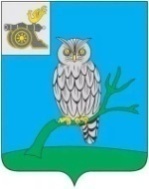 АДМИНИСТРАЦИЯ МУНИЦИПАЛЬНОГО ОБРАЗОВАНИЯ«СЫЧЕВСКИЙ РАЙОН»  СМОЛЕНСКОЙ ОБЛАСТИ П О С Т А Н О В Л Е Н И Еот  10 марта 2022 года  № 151О признании утратившим силу постановления Администрации муниципального образования «Сычевский район» Смоленской области от 14.10.2010 года № 390Администрация муниципального образования «Сычевский район» Смоленской области п о с т а н о в л я е т:1. Признать утратившим силу постановление Администрации муниципального образования «Сычевский район» Смоленской области                      от 14.10.2010 года № 390 «Об утверждении административного регламента предоставления отделом по образованию Администрации муниципального образования  «Сычевский район» Смоленской области муниципальной услуги «Обеспечение прав граждан на получение общедоступного и бесплатного начального общего, основного общего, среднего (полного) общего образования по основным общеобразовательным программам на территории муниципального образования «Сычевский район» Смоленской области».2. Разместить настоящее постановление на официальном сайте Администрации муниципального образования "Сычевский район" Смоленской области в сети "Интернет".3. Контроль за исполнением настоящего постановления возложить                     на начальника Отдела по образованию Администрации муниципального образования «Сычевский район» Смоленской области А.А.Копорову.Глава муниципального образования«Сычевский район» Смоленской области                                      Т.В. Никонорова